Основы  композиции, Ф- но, курс 2, группа 1,  16.04.2020                 Тема 12.                  ПРОСТАЯ   ТРЁХЧАСТНАЯ   ФОРМАОсновным   признаком   пр. т.   формы   является   наличие   в   ней   полной   (в виде периода),   а  не  сокращённой  (в   виде   одного   предложения)  репризы. Первая   и  третья  части  этой   формы   представляют   собой   периоды   одинакового   содержания, то  есть   экспозицию   и  её   репризу.   Середина ---вторая     часть    формы---выражается   либо   периодом,   близким   по  содержанию   к  первому, либо   разработочного   типа   построением. Иногда   в   середину   включается   новый образ,   а   для   разработки   используется   новое   мотивное   содержание.Если середина состоит  из  периода  и  содержит  новый  тематический  материал, образуя  так   называемое   трио,  то  вся  форма  является   двухтемной.  В  этом  случае  простая  трёхчастная  форма  становится  как  бы  миниатюрным  отражением  сложной  трёхчастной  формы.    В  разработочной  середине  делаются  вычленения  из  первого периода, которые  подвергаются  секвенцированию, варьированным   повторениям, интервальной  обработке  и  т.д.  Всё это построение   должно  быть  изложено  по  определённому   гармоническому  и  модуляционному  плану, ведущему  к  репризе.  По  своим  размерам  оно  подчас  выходит  за  рамки  периода.  Иногда   разработка ---середина---- основывается  на  новых  производных, но  редко  контрастных   мотивах. Третья  часть---реприза---представляет  собой  точное  или  несколько  изменённое  повторение  первого  периода. Изменённое  повторение, придающее  репризе  динамический  характер, достигается  варьированием  мелодии, обогащением  гармонии,  более  оживлённым  голосоведением, переменой  фактуры, а   также  расширениями  или  сокращениями  самого периода.  ЗАДАНИЕ:  объясните, в  чём    отличие  простой  трёхчастной  формы  от  простой  двухчастной.Приведём  типичные  масштабно-буквенные  схемы  простой  трёхчастной  формы :a)             ч. 1    А                                                            ч. 2    B                                                      ч. 3    А1      экспозиционный  период                         серединный период                               репризный  период                          8 т.                                      с новой  темой (трио) 8 т.	     8 т.                                                                                   24  т.b)         ч. 1 А                                                       ч. 2   А1                                                ч. 3   А2экспозиционный  период                разработочное  построение                     репризный   период                     8 т.                                     на  материале первой части   8 т.                               8т.24 т.Отличным    примером     простой   трёхчастной     формы      может     служить    "Гавот"   из    "Классической    симфонии"   Прокофьева:Выполните   следующее    задание:  проанализируйте  гавот  и   нарисуйте   масштабно-буквенную  схему  его  формы , включающую   буквенные    обозначения  разделов      и   кол-во тактов в  каждом  из  них.  Сделайте вывод, чем отличается  этот  пример по  форме  от  схем, данных  вверху. 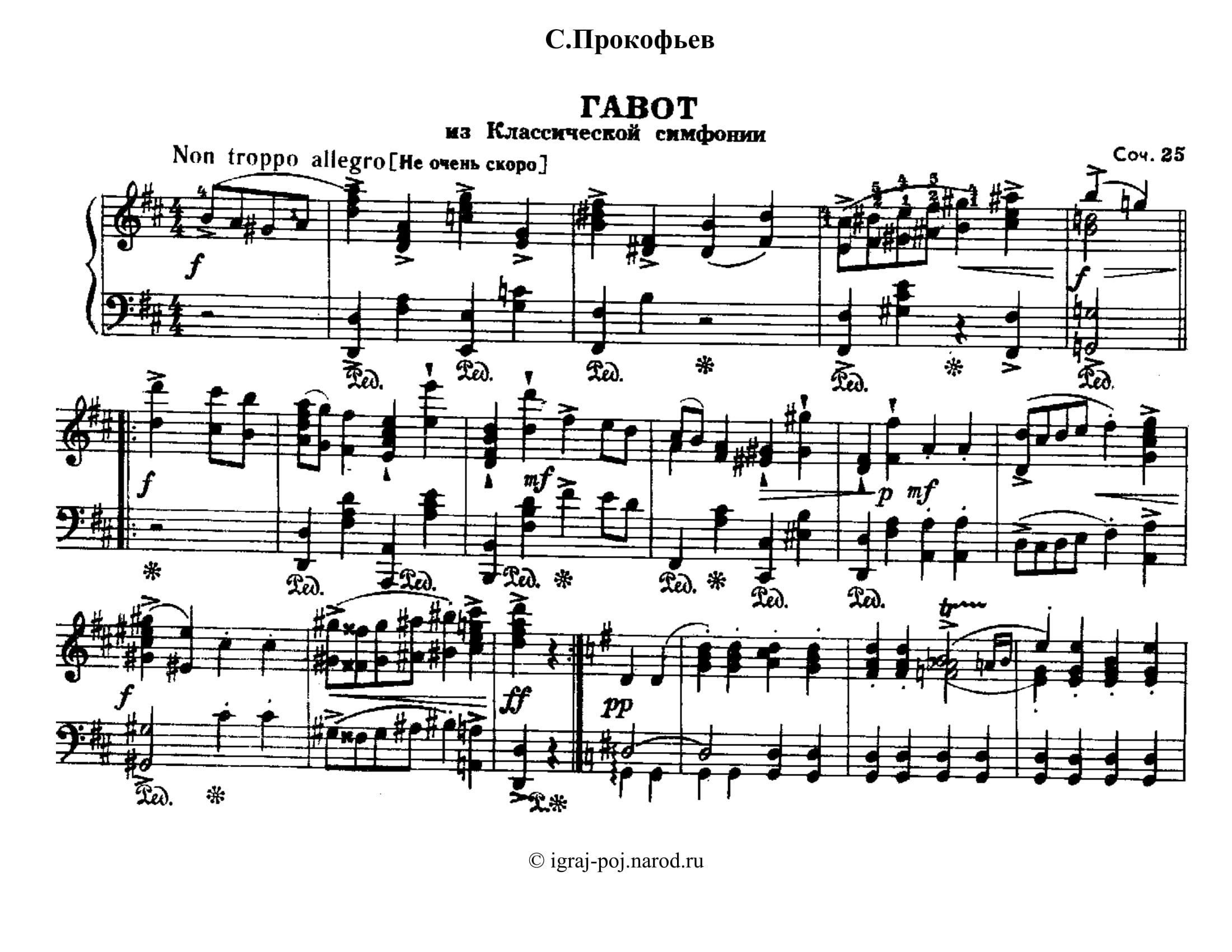 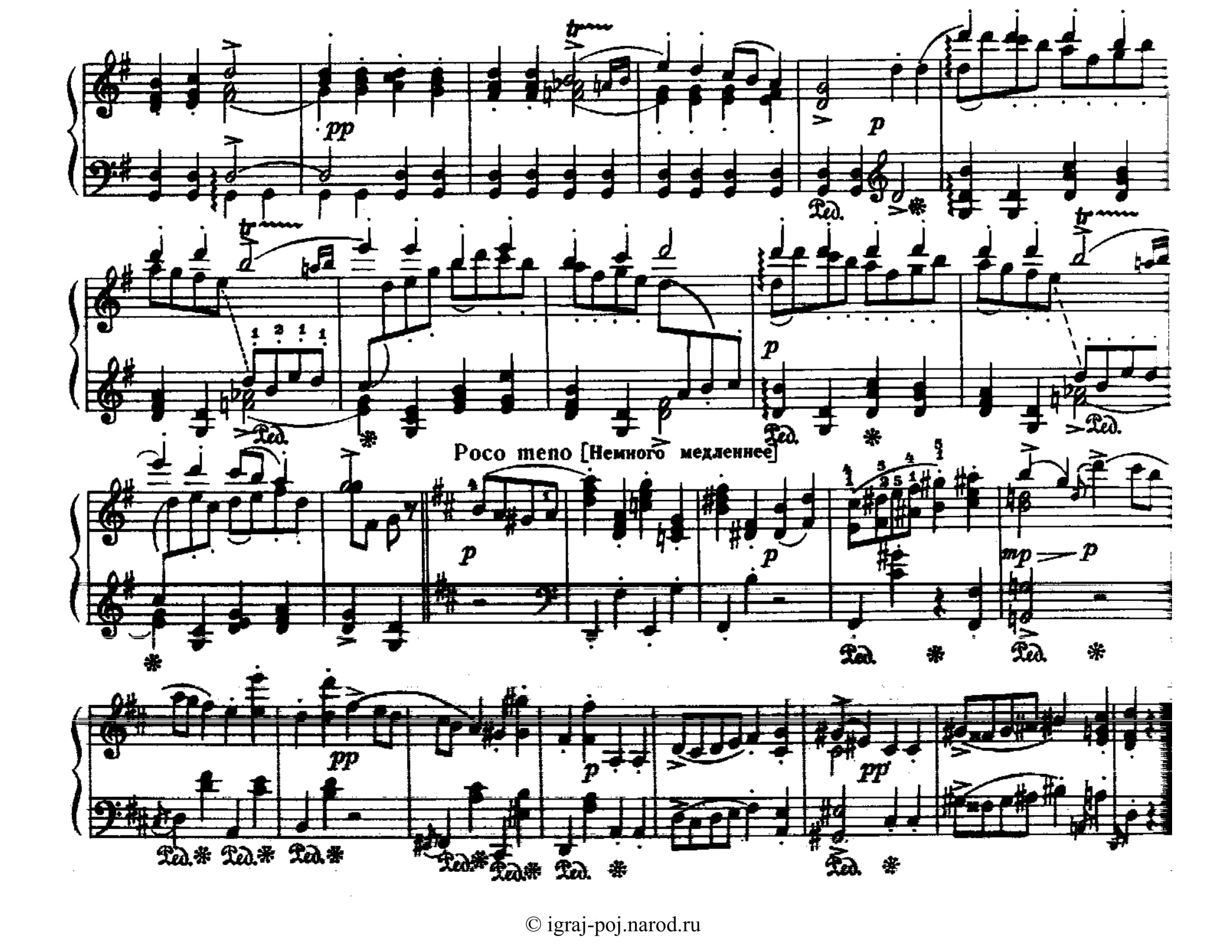 Сделайте  то  же  самое  с  примером  ниже:  Обратите  внимание, что начальный  период  и  середина  в этом  примере  занимают по 8 тактов, а  середина  только 4-ре  такта. В большинстве случаев середина трёхчастной  формы  не уступает по размеру начальному  периоду, а нередко  превосходит его.  Ответьте   на  вопрос: представляет  ли  средняя   часть  здесь  середину   типа  развития   или    это    контрастирующая   средняя   часть ---трио?    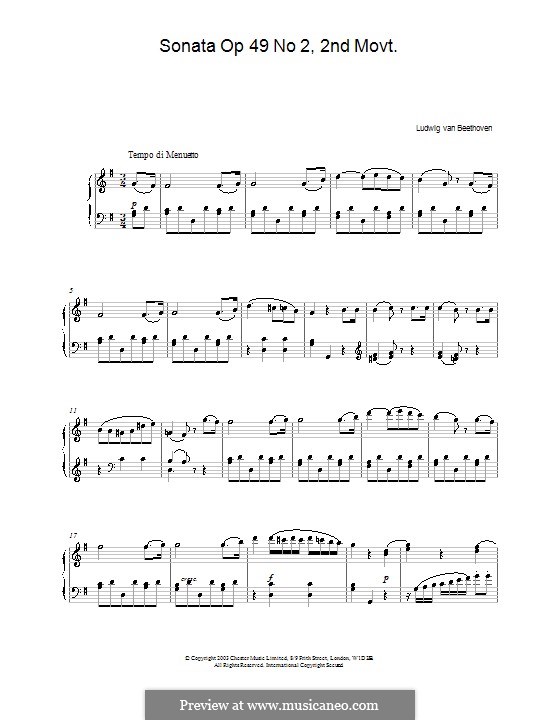 Упражнение:    посмотрите,   как  можно  преобразовать   простую  двухчастную   форму  в  простую  трёхчастную  .   Пример 1)    Сравните  со  следующим образцом:    Пример 2) 1) ответьте, за счет чего была образована пр. трёхчастная  форма из пр. двухчастной. 2) попробуйте  сымпровизировать   на  фортепиано  новую  среднюю   часть  из  примера  2, которая   бы   полностью   контрастировала  с  крайними  частями  (используйте  новые  ритмические рисунки , фактуру, длительности, регистры и  новые мотивы). 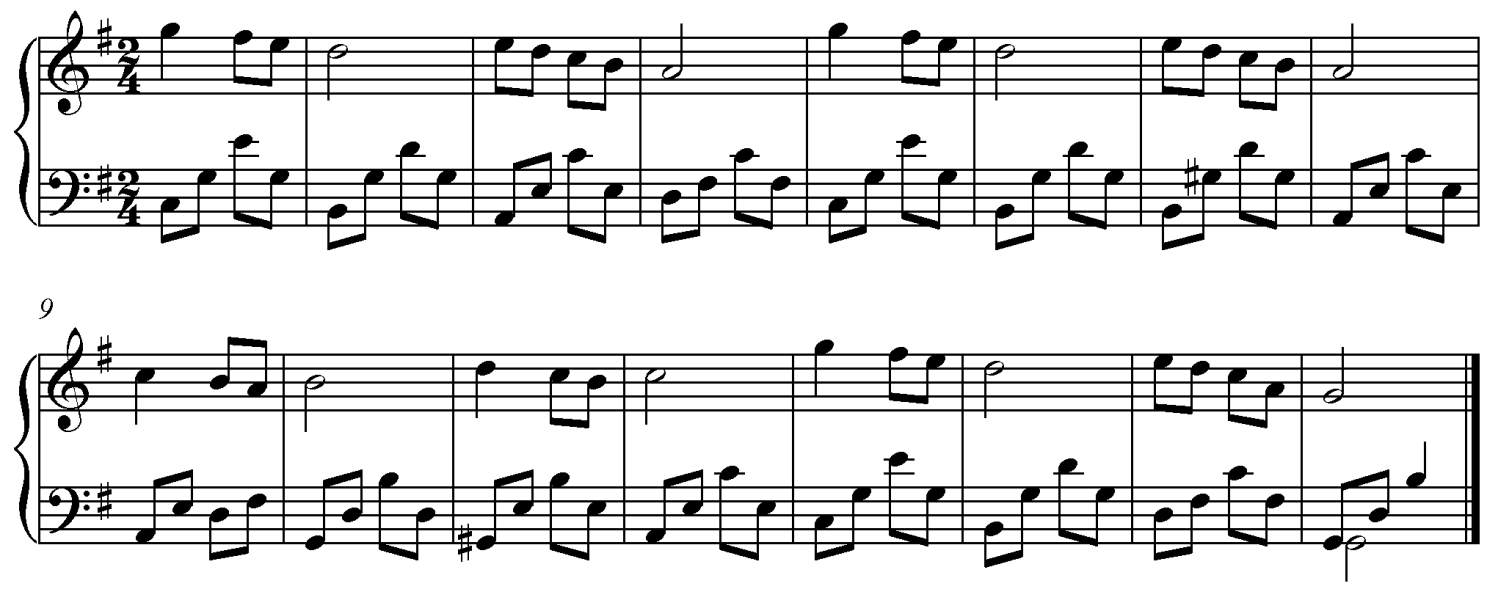 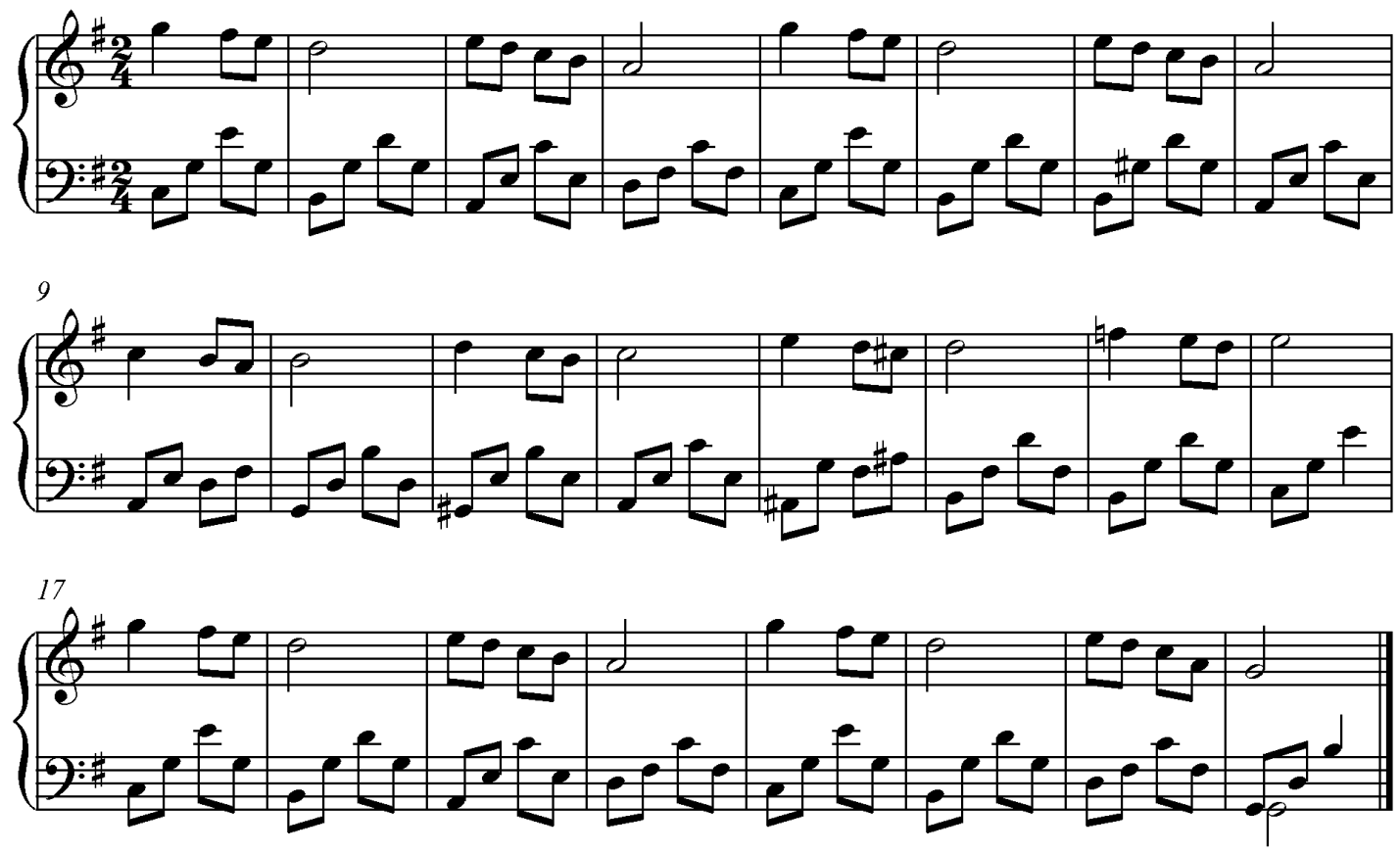  Как  самостоятельное   сочинение  пр. т. форма  используется   в  песнях, романсах, ариях, программных  пьесах разного содержания; как отдельная часть    циклических  произведений       пр. т.    форма  иногда присутствует  даже  в  симфониях. Домашнее   задание:  а) прослушать и   проанализировать    по  нотам  произведения, написанные    в   простой   трёхчастной   форме  :    С.  Прокофьев . "Мимолётности"  ,  op. 22   для  фортепиано   (номера   2, 13,  20 )  http://www.notomania.ru/noty_kompozitsii.php?n=6254  Ф.Шопен.  этюды   op.  10 (номера 1,12)  http://piano.ru/chopin.htmlГриг.   пьесы  для  фортепиано  op.  43  ( номер  4  )   http://www.notomania.ru/noty_kompozitsii.php?n=5476 b)  Написать:  две  пьесы    для  фортепиано  по   приведенным    выше    масштабно-буквенным  схемам (a,b),   размерами    24  такта  каждая.Литература: Е.  Месснер. Основы композиции, глава 12, параграф 4, стр. 370-381.